                                                                                                                 IQAC/2018/20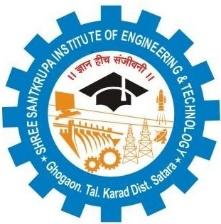                                              Shree Santkrupa Shikshan  Sanstha’s       Shree Santkrupa Institute of Engineering and Technology                                            Ghogaon (Shivajinagar), Tal-karad, Dist-SataraSeminar/Workshop/Event/ Addon course Feedback FormSeminar/ Workshop/ Addon course Title: ________________________________________________Date:_____________________________Thank you for attending this seminar/WorkshopI would greatly appreciate it if you could take a few minutes to complete this evaluation form. All responses will be kept strictly confidential and used only to help improve the delivery of future presentations.Please check the appropriate box for each of the items below;Please return this evaluation to your host at the conclusion of the seminar/ Course/ Workshop..Thank you for your participation.------------------------------------------------Thank You -----------------------------------------------------------Seminar contentStrongly agreeAgreeDisagreeStrongly disagreeDoes not apply1The content was meaningful and relevant to me.□□□□□2The speaker was clear and knowledgeable on the topic□□□□□3I learned some important new information.□□□□□4The program was well paced within the allotted time□□□□□5Most of my questions were answered.□□□□□6I would recommend this seminar/Course to friends.□□□□□7The material was presented in an organized manner□□□□□Seminar and experienceStrongly agreeAgreeDisagreeStrongly disagreeDoes not applyI was very satisfied with…I was very satisfied with…I was very satisfied with…I was very satisfied with…I was very satisfied with…I was very satisfied with…1The program overall□□□□□2The facility□□□□□3Handouts□□□□□4The quality of supporting materials□□□□□   Comments & Suggestions: Add any other thoughts and opinions about this seminar. I value your feedback.List other topics about which you would be interested in learning more.